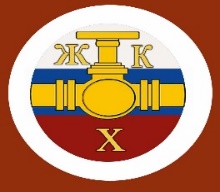 Региональное отраслевое объединение работодателей Ассоциации организаций жилищно-коммунального хозяйства Орловской областиг. Орёл, 302028ул. С. Шаумяна, д.37, офис №710 тел.  8 953 623 61 06E-mail: ass.ogkh@mail.ruРеестр членов Регионального отраслевого объединения работодателей Ассоциации организаций жилищно-коммунального хозяйстваОрловской области(по состоянию на 27.10.2021 г.)Исполнительный директорРООР АОЖКХ ОО                           _____________                            И. А. Михайлов№ п/п   Наименование          организации          Адрес юридического лица                     ФИО руководителя      Телефон, факс,     E-mail,Адрес сайта Организации-члена РООР АОЖКХ ООЧЛЕНЫ -УЧРЕДИТЕЛИ РООР АОЖКХ ОО1ООО "Теплосервис Образцовский"302523, г. Орёл, ул. Достоевского, д.6Ген. дир-рАндроников Петр Николаевич (4862) 77-54-7572-38-508 910 747 67 778 962 475 21 77teplo.obraz@yandex.ru   andrnikv@rambler.ru2 МУЖКП Троснянского района 303450, Орловская область, с. Тросна ДиректорПопрядухин Леонид Михайлович зам. директора по производству Тимин Владимир Александрович. тел.89102084759.(48666)2-12-422-14-648 910 208 21 62MUGHKPTrosna@yandex.ruСайт: мужкп.тросна.рфЧЛЕНЫ РООР АОЖКХ ОО3ООО «ТеплоМир»303200 Орловская область пгт. Кромы, ул. К. Маркса, д.7 АжищевВладимирФёдорович8(48643)2-02-65Еmail:teplomir_kromy@mail.ru4ООО «ЭкобизнесПроект»312030 г. Орёл ул. Герцена 6, офис 29МайоровСергей Александрович8 (4862)555-825; 8 953 479 44 44E-mail:ekopro57@yandex.ruСайт:ekopro57.ru5МУП «Малоархангельский тепловодсервис»303370 Орловская область, г. Малоархангельск, улица Заводская д. 17ДиректорКозак Станислав Николаевич(48679) 2-31-04Teploseti0@rambler.rutvs00@yandex.ruСот. Тел. 8 920 80049506МПП ВКХ «Орёлводоканал»302028 г. Орёл, ул. Пионерская 8Ген. директор:Иванов Василий ВасильевичТелефон (486 2) 43-51-92Факс (486 2) 76-05-15 E-mail: voda@orel.ruАдрес сайта vodokanal57.ru7ООО «ВКХ Орловское»302020 г. Орёл ул. Наугорское шоссе, дом 19ДДиректорАндроников Пётр НиколаевичТел.- 8(4862) 41-7-56Факс-8(4862) 41-7-56E-mail:vkxorlovsk@mail.ru  8ООО «РЕМОНТ, МОНТАЖ, СЕРВИС»Юр. Адрес: 302006 г. Орёл, ул. Московская, дом 155, пом. 8.Почтовый адрес: 302038 г. Орёл, ул. Рощинская дом. 41, пом. 4.Директор Шевченко Александр ЮрьевичКонтактное лицо предприятия заместитель директораЩекотихина Александра ВладимировнаТелефон:+7 920 811 39 77+79208095142, +79536207241 E-mail: ooorms15@mail.ru  9ООО «Коммунсервис-Колпна»Юр. адрес: 303410Орловская область, Колпнянский район, пгт. Колпна, ул. Титова, дом 3Генеральный директорАндроников Пётр Николаевич Телефон:8(486)2 41 07 56Факс:8(486)2 41 07 56E-mail:kommunservis.kolpna@mail.ru 10ООО «Управляющая компания «Алеся»Юр. адрес:302030 г. Орёл, ул. Старо-Московская, д. 20, лит А, пом 6А, офис 11Почтовый адрес:302015 г. Орёл, ул. Наугорское шоссе д.19ДДиректорТерехова Наталья ЕгоровнаТелефон:8(486)22 41 07 56E-mail:uk-alesya@rambler.ru11.ООО «УК Жилищное эксплуатационное управление №8»302040 г. Орёл, ул. Октябрьская д. 64/АДиректор Кулакова Валерия АлексеевнаТелефон Факс:+7 4862 41 26 27E-mail:ooozhey8@yandex.ru12.ООО «УК Жилищное эксплуатационное управление №1»302001 г. Оррёл, ул. Гагарина, дом 35, офис 68Директор Гудков Александр НиколаевичТелефон Факс:+7 4862 75 07 39E-mail: ekzheu1@mail.ru13.ООО «УК Жилищное эксплуатационное управление №12»302025 г. Орёл, Московское шоссе, д. 137 корп. 1Директор Савенкова Жанна АлексеевнаТелефон Факс:+7 4862 33 03 13E-mail: ukgeu12@yandex.ru14.ООО «Жилищное эксплуатационный участок №28»302025 г. Орёл, Московское шоссе, д. 137 корп. 1Директор Савенкова Жанна АлексеевнаТелефон Факс:+7 4862 33 03 13E-mail: ukgeu12@yandex.ru15.ООО «УК Жилищное ремонтно-эксплуатационное управление №4302029 г. Орёл Московское шоссе, д. 137 корп. 1Директор Курилин Сергей ИвановичТелефон Факс:+7 4862 33 00 53E-mail: uk4@pguk.ru16.ООО «УК Советского района»302040 г. Орёл. ул. Ломоносова д.6, корпус 4, пом.106Директор Мазуркевич Наталья ВикторовнаТелефон Факс:+7 4862 51 05 11E-mail: sovetskayauk@yandex.ru17.ООО «УК Жилищное эксплуатационное управление №23»302026 г. Орёл. ул. Карачевская, д. 97Директор Полякова Валентина НиколаевнаТелефон Факс:+7 4862 59 18 10E-mail: ukzheu23@bk.ru18.ООО «Комфорт-М»302010 г. Орёл. ул. Маслозаводской переулок, д. 7А, пом. 11Генеральный директор Ерохин Алексей ВладимировичТелефон Факс:+7 4862 72 02 60E-mail: komform.07@mail.ru19.ООО «Жилищное эксплуатационное управление №7302010 г. Орёл. ул. Маслозаводской переулок, д. 7А, пом. 11Директор Ерохин Алексей ВладимировичТелефон Факс:+7 4862 77 10 23E-mail: ooo.zheu-7@yandex.ru20.ООО «Жилищное эксплуатационное управление №2»302026 г. Орёл. ул. Карачевская, д. 97Директор Ерохин Алексей ВладимировичТелефон Факс:+7 4862 77 07 00E-mail: ooogey2@yandex.ru21.ООО «УК Жилищное эксплуатационное управление №16»302038 г. Орёл. ул. Рощинская д. 41, пом. 6Директор Васюнина Лариса НиколаевнаТелефон Факс:+7 4862 33 01 92E-mail:geu16orel@gmail.kom22.ООО «Жилищное эксплуатационное управление №17302006 г. Орёл. Привокзальный переулок д. 1Директор Бородина Любовь МихайловнаТелефон Факс:+7 4862 55 00 14E-mail: zao_greu3@mail.ru23.ООО «УК Маяк»302004 г. Орёл. пер. Речной д. 15А, пом. 23Директор Бородина Любовь МихайловнаТелефон Факс:+7 4862 55 00 14E-mail: zao_greu3@mail.ru24.ООО «УК Жилищное эксплуатационное управление №14»302010 г. Орёл, ул. Планерная, д. 31, корпус 2Директор Тихонова Ирина Алексеевна;Телефон Факс:+7 4862 51 01 73E-mail:jeu-14@yandex.ru 25.ООО «УК Жилищное эксплуатационное управление №22»302029 г. Орёл Московское шоссе, д. 137 корп. 1Директор Калянов Алексей ВикторовичТелефон Факс:+7 4862 33 00 54E-mail:ukzheu-22@yandex.ru26.ООО «Новые коммунальные технологии»302020 г. Орёл, ул. Картукова, д. 1, пом. 253Генеральный директор Калянов Алексей Викторович Телефон Факс:+7 4862 51 10 13E-mail:nkt57@mail.ru27.ООО «Жилищное эксплуатационный участок №11»302029 г. Орёл Московское шоссе, д. 137 корп. 1Директор Калянов Алексей ВикторовичТелефон Факс:+7 4862 51 10 13E-mail:ukzheu-22@yandex.ru